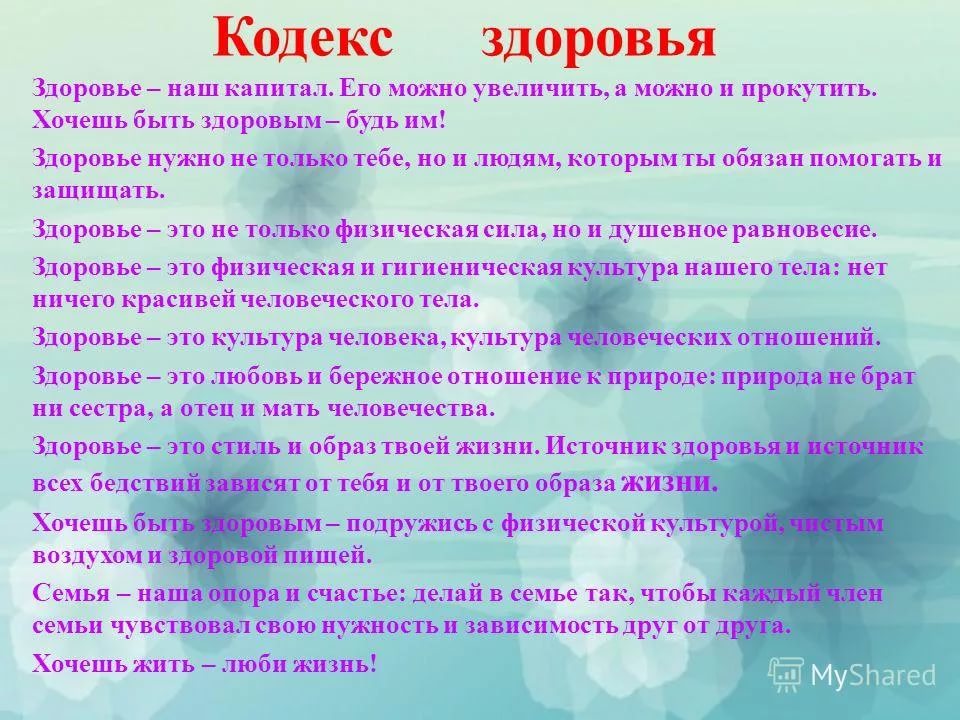 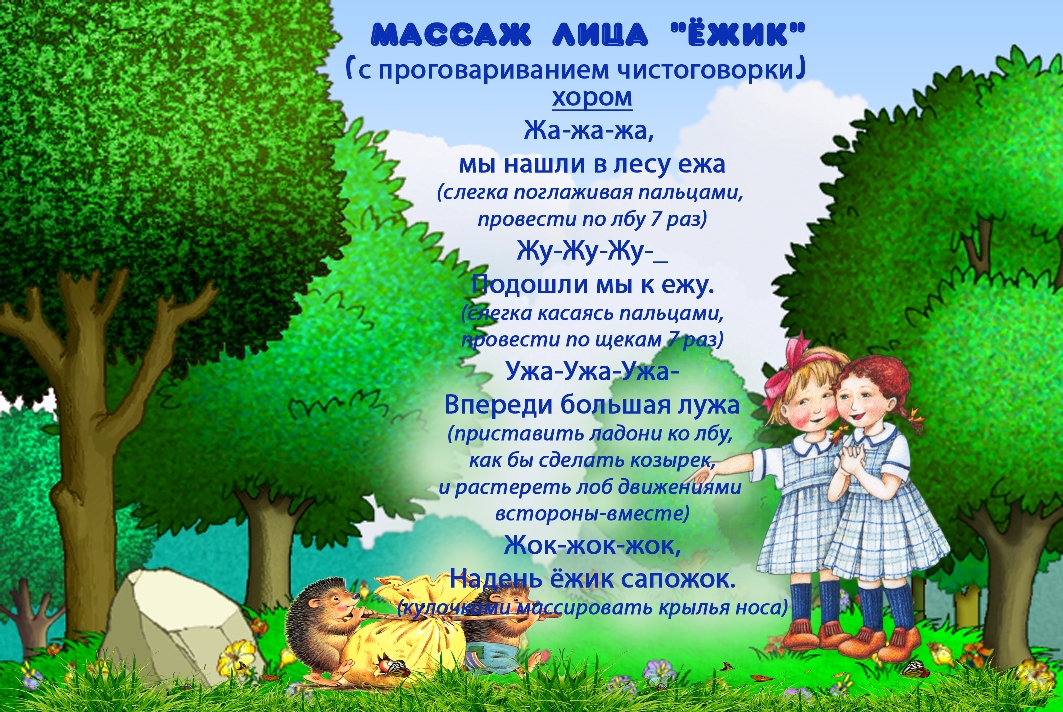 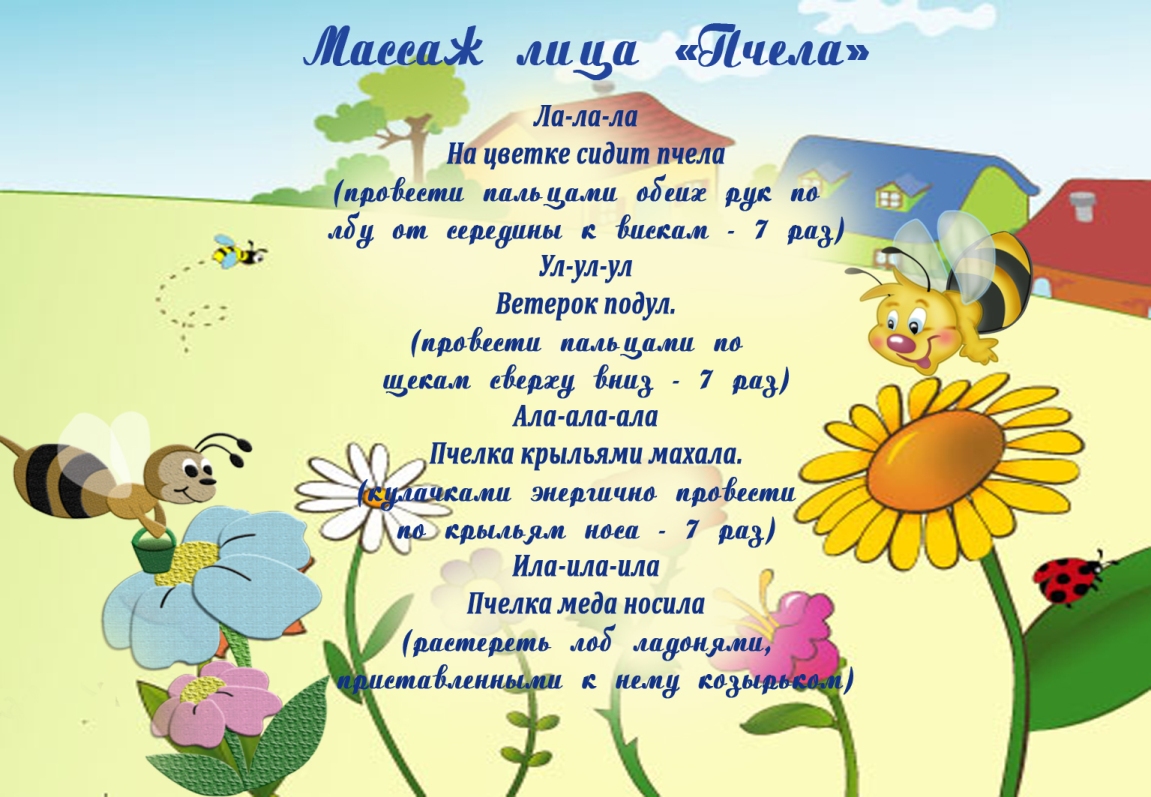 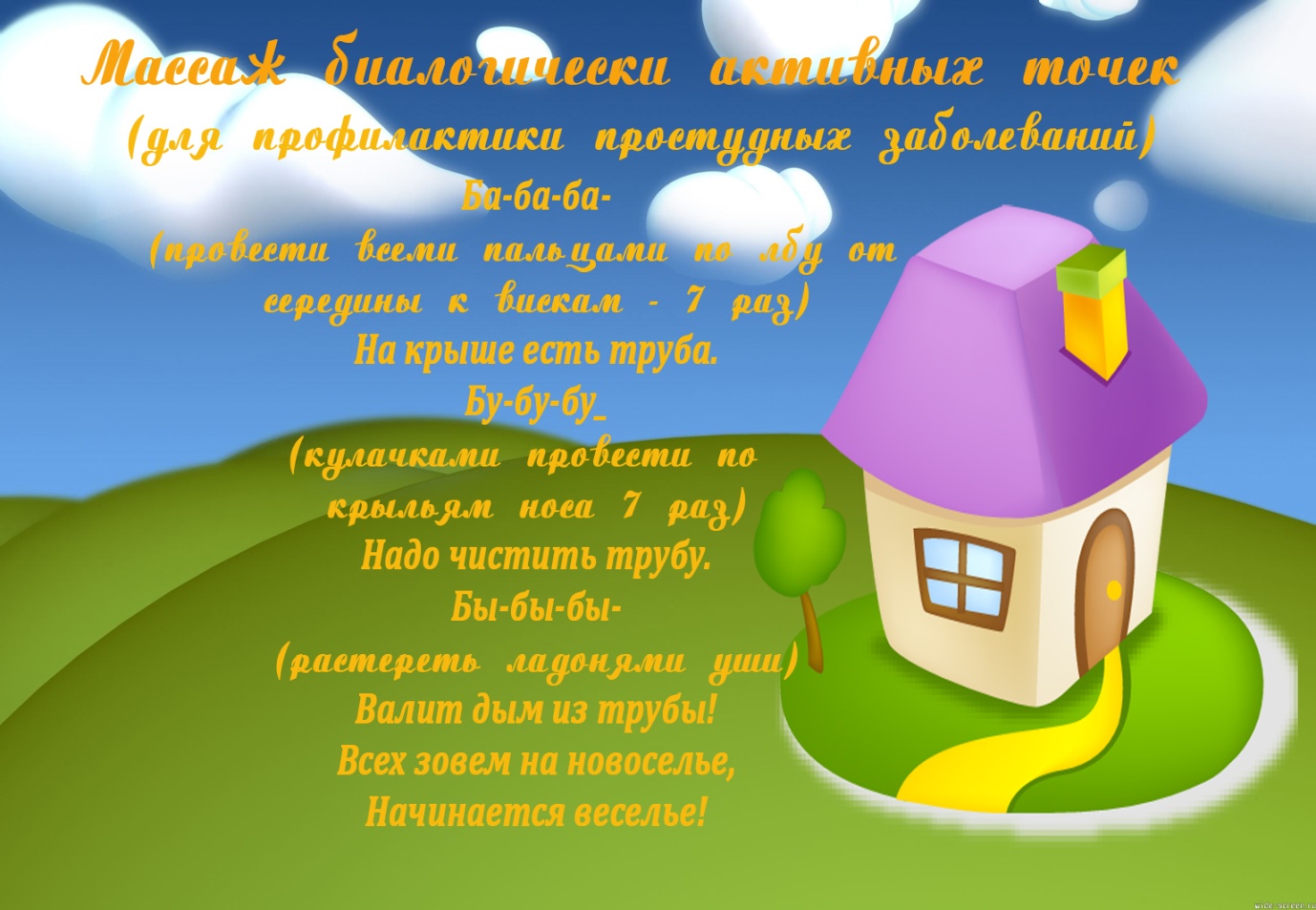 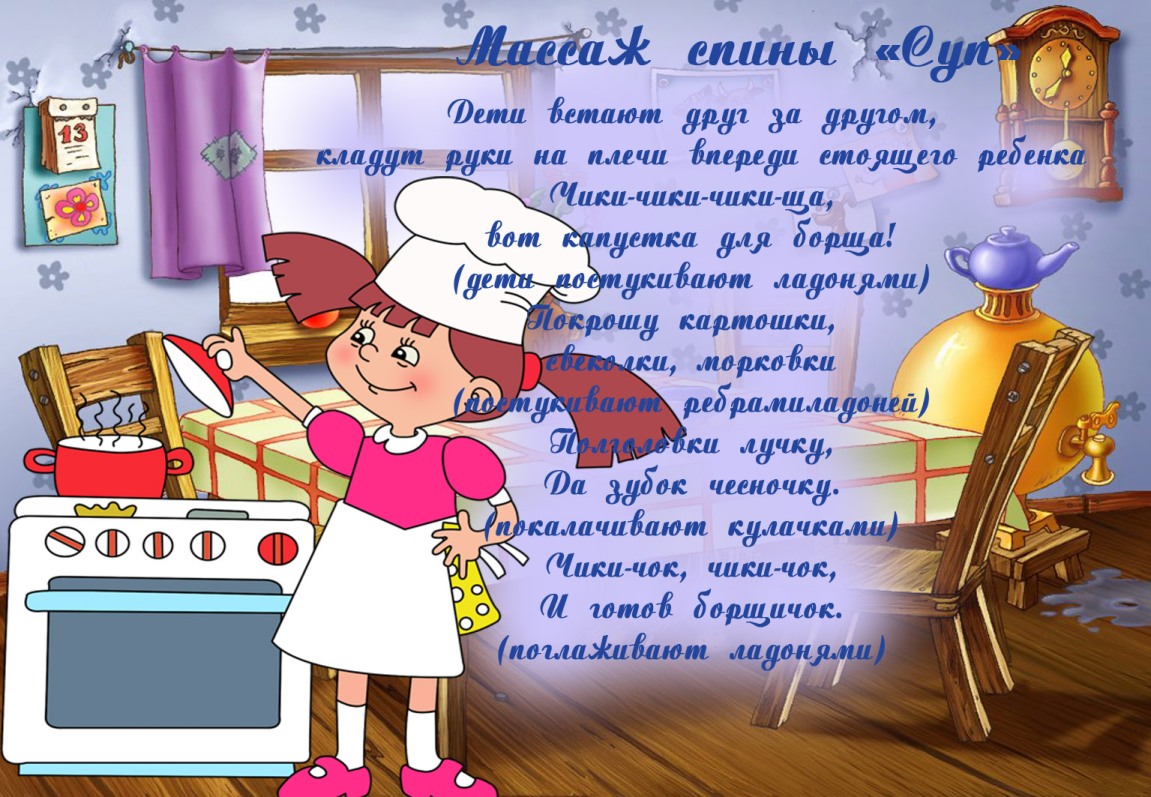 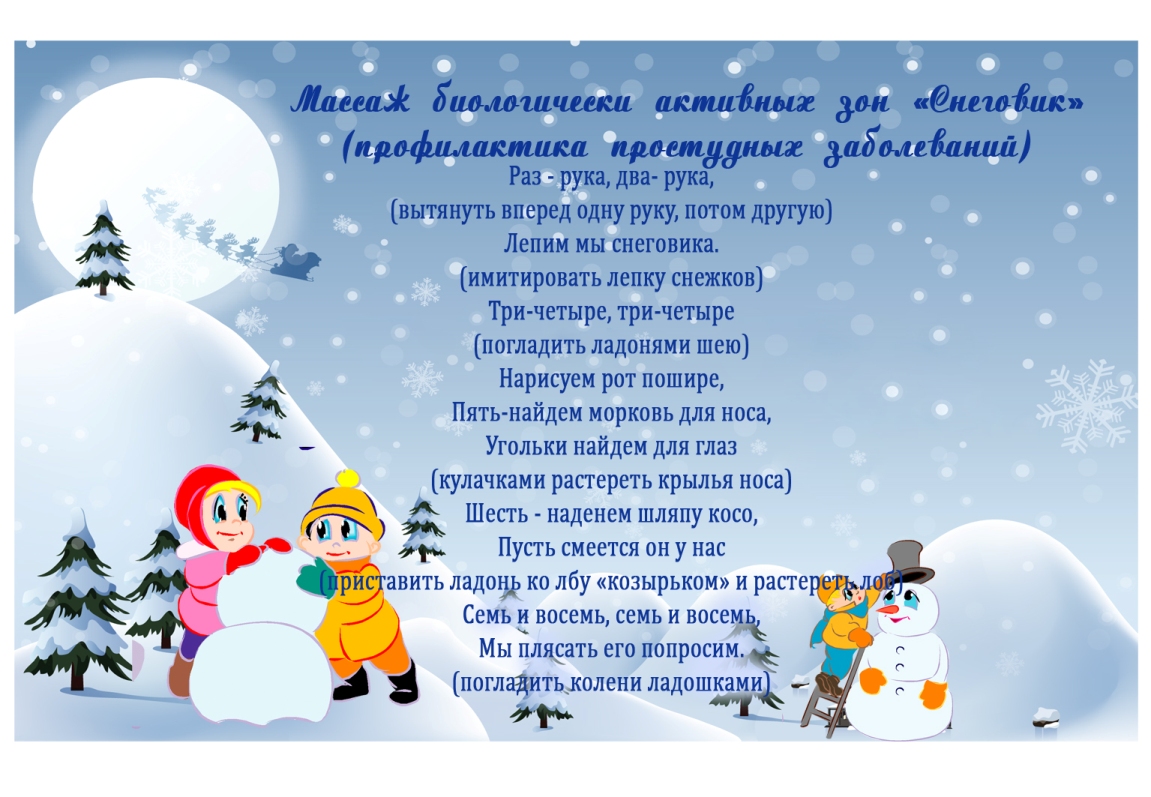 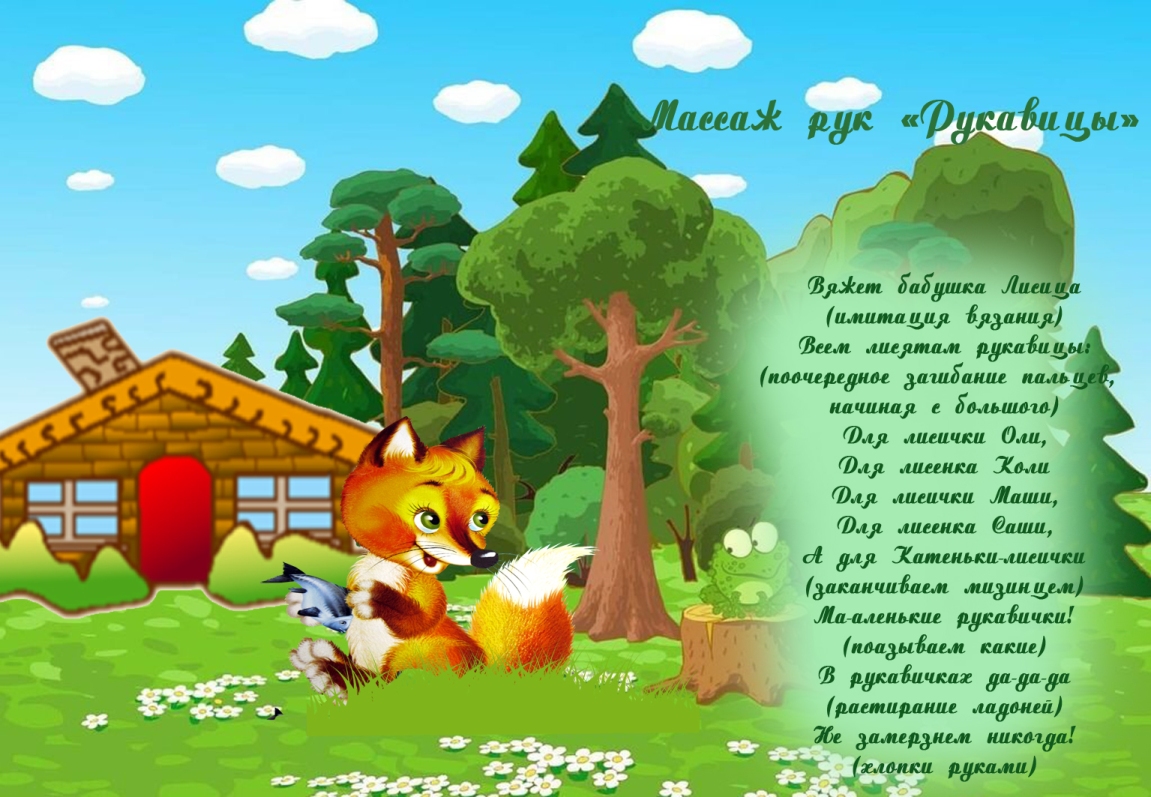 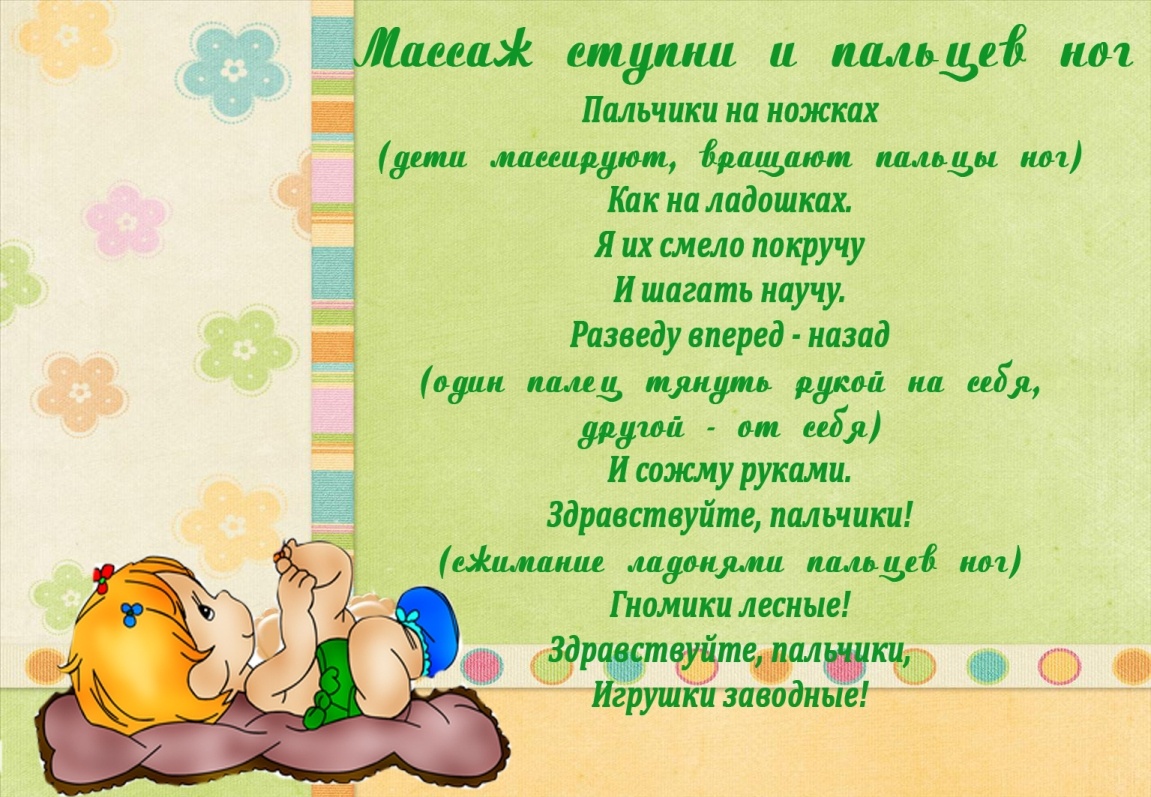 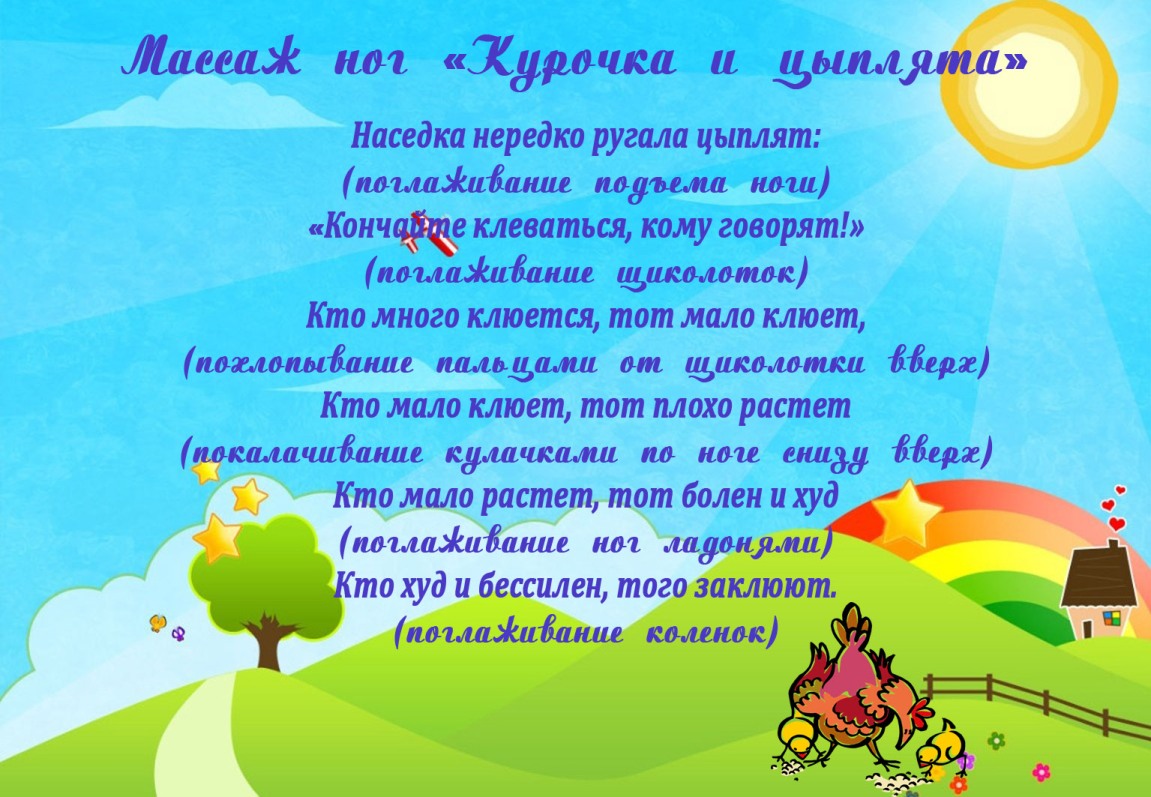 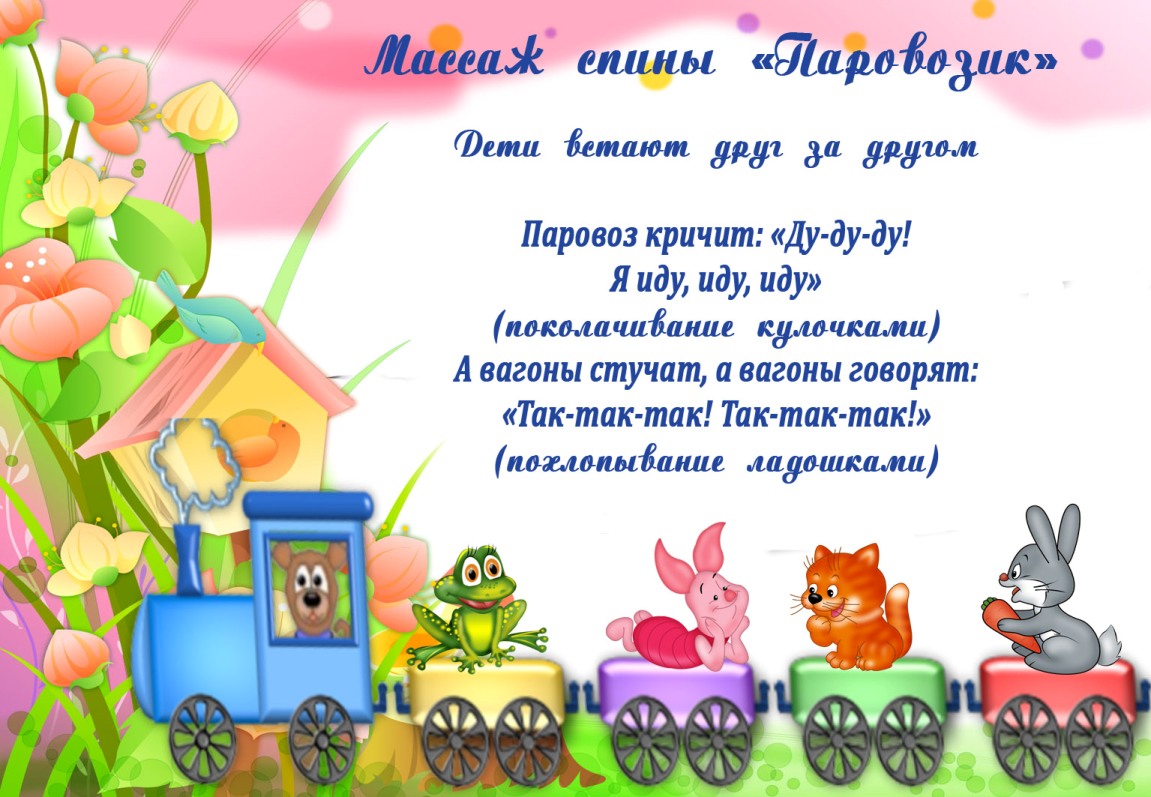 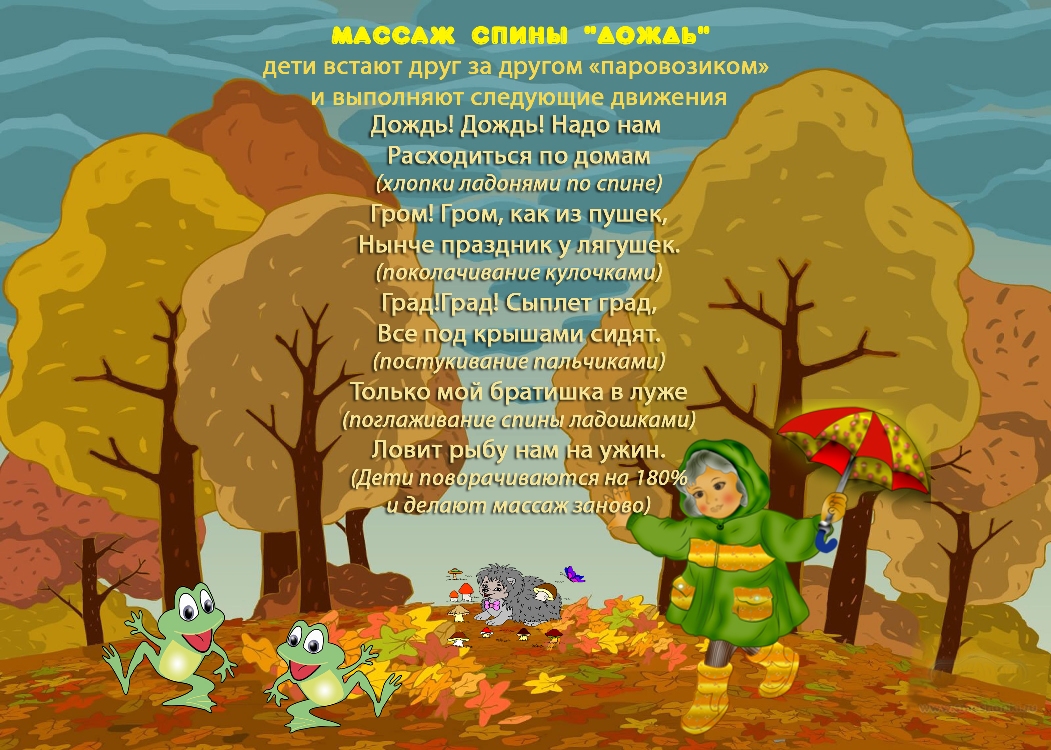 «Одной из наиболее злостных ошибок является суждение, что педагогика - это наука о ребенке, а не о человеке. Нет детей - есть люди, но с другим масштабом понятий, другими источниками опыта, другими стремлениями, другой игрой чувств. Сто детей - сто людей, которое не когда-то там завтра, но уже теперь, сегодня уже люди»  Януш Корчак